Початкові класи Домашні завдання для  учнів 4-А, 4-Б класДомашні завданняМатематикаВиконай ділення41728 : 8                    72080 : 8                   127008 : 9                  98765 : 5           1862 : 14                    50184 : 18                              490049 : 7                  33956 : 52: 3                      10547 : 53Розв’яжи задачу.У першому будинку було 256 квартир, у другому – у 2 рази більше, ніж у першому, а в третьому стільки, скільки в першому та другому будинках разом. Скільки під’їздів у третьому будинку, якщо в кожному під’їзді 64 квартири? (Задача на 3 дії)Порівняй вирази, не виконуючи обчислень. Постав знаки ( <, >, = )96 : 6    96 : 8                                             85 ∙ 3    75 ∙ 3(50 + 4) ∙ 4    50 ∙ 4 + 4 ∙ 6                         48 : 12    48 : 4 :3936 +306    838 +306                                 349 – 36     349 – 63Знайди значення виразів.6868 : (2437 – 44 ∙ 55) + 334(16008 : 46 + 4803) ∙ 51                    50750 + 75 ∙ (6903 - 5947)(12003 – 27801 : 3) + 348 ∙ 24(17004 – 20745 : 9) + 437 ∙ 42∙ 81 – 17446 : 13 : 61Розв’яжи  задачу.У першому кінотеатрі – 608 місць, у другому – у 2 рази менше, ніж у першому, а в третьому стільки, скільки в першому і другому кінотеатрах разом. Скільки рядів у третьому кінотеатрі, якщо в кожному ряді по 38 місць? (Задача на 3 дії) Запиши вираз і знайди його значення.Частку чисел 24941 і 49 збільшити на добуток чисел 309 і 72.Добуток чисел 608 і 49 зменшити на частку чисел 5661 і 37. Тест (в зошитах)Запиши правильну відповідьЯка цифра стоїть у розряді десятків тисяч у записі числа 974652А  6                      Б  4                         В  7Яке значення має вираз 1700 – 250 ∙ 4 + 300?А   2000               Б   1000                  В   400 У бібліотеці було 600 книг. Читачам видали 3/10  всіх книжок. Скільки книг залишилось у бібліотеці?А   180                Б   200                    В   420Із чисел 270, 360, 540, 810, 630 вибери ті, які потрібно записати у вільне місце,  щоб нерівність 850 -  _____ : 9 > 800 була істинною (правильною).А   540, 630         Б   270, 360           В   270, 810Яке число є розв’язком рівняння 7 ∙ х = 6600 – 300?А   9                     Б   900                   В   90Скільки кілограмів становить 3/4 т?А   250 кг                Б   750 кг          В   500 кгУ якому рядку записано число, яке складається із 135 тисяч, 4 сотень, 5 десятків?А   135045                 Б   135405          В   135450У класі 35 учнів. Із них 5/7  складають дівчатка. Скільки у класі хлопчиків?А   15                          Б   10                 В   25Який дільник у виразі 5807 : _____ = 58 (ост. 7)?А   10                          Б   1000              В   100Маса торта дорівнює 800г. Яка маса 2/4 торта?А   400 г                     Б   1кг 600г       В   100гУ супермаркет завезли 660 л соку. За день продали 4/6  усієї кількості соку. Скільки літрів соку продали  в супермаркеті за день?А   110                        Б   440               В   550 Яку одиницю вимірювання маси потрібно записати у вільне місце, щоб рівність 7000 г = 7  __ була істинною (правильною)?А   ц                            Б   т                   В   кгОвочевий магазин продав за день 70 кг яблук, що становило 5/7 маси фруктів у магазині. Яка маса всіх фруктів у магазині?А    70                         Б   50                 В   98Перший множник – найбільше двоцифрове число,  другий множник в 11 разів менший за перший. Знайди значення добутків цих множників?А   990                        Б   891               В   1000Чому дорівнює значення виразу?Добуток чисел 1600 і 2 зменш на 200.А   1000                      Б   3200              В   3000Чому дорівнює сума 1/6  від 2 дм 4 см і 36 см?А    18 дм                   Б   4 дм 2 см      В   4 дм                                                                  Українська моваЗапиши речення. Замість крапок постав в потрібних відмінках особові займенники, названі на початку ряду.Я                                          До … прийшов товариш.                                             Тато купив … книжку.                                             Старший брат пишається … .                                                    Сьогодні … похвалили.      Ми                                        У … дружний клас.                                                    З … весело працювати.                                                    Усім … подобаються рухливі ігри.Запиши прислів’я, підкресли особові займенники, визнач особу.Не чіпай і пальцем нікого, тебе кулаком не зачеплять.Журавель в небі, а ти йому вже ціну встановлюєш. Як ти до людей, так і люди до тебе.Запиши слова, розкриваючи дужки. Підкресли серед них займенники.(Зі) мною, (переді) мною, (від) тебе, (від) летіти, (без) вас, (без) хмарний, (з) нами, (з) друзями, (з) будувати, (у) тебе, (у) норі.                 4.  Випиши дієслова з вірша Тараса Шевченка. Доведи свій вибір.                                               Сонце заходить, гори чорніють,                                                пташечка тихне, поле німіє.                                               Радіють люди, що одпочинуть,                                               а я дивлюся… І серцем лину                                              в темний садочок на Україну.                                              Лину я, лину, думу гадаю,                                               і ніби серце одпочиває.                                              Чорніє поле, і гай, і гори,                                               на синє небо виходить зоря.На які питання відповідають дієслова ?З якою частиною мови зв’язані дієслова ? Скласти речення з кожного рядка слів. Підкреслити дієслова.дівчинки, промінчик, обличчя, Лагідний, торкнувсяніжністю, квітів, Я, весняних, милуюсяна, вночі, полює, лише, мишей, СоваСписати речення, підкреслити головні члени речення.Сильний вітер гнув додолу дерева, зривав листя, здіймав куряву.Джмелі і бджоли гули над барвистими квітами.Сонце закрили чорні хмари, і розпочався сильний дощ.Спиши загадки, розкриваючи дужки. Запиши відгадки.Очима бачиш, а руками (не) візьмеш. (…)Є на світі кінь, всьому світові (не) вдержати. (…)Через воду стежечка, а води (не) перейдеш. (…)Слова для довідки: Райдуга. Тінь. Вітер.                                         Літературне читанняОлесь Донченко. На лісовій галявині (скорочено)Олесь Донченко. Повість. Лісничиха (уривки). Дівчинка над струмкомОлександр Дерманський. Чудове чудовисько (уривок). Млин                                                                      ПриродознавствоҐрунтПриродні зони України. Карта природних зон УкраїниМішані ліси (Полісся)ЛісостепСтепУкраїнська моваКонтрольна робота з  мовної  теми «Числівник», «Займенник»Числівник – це частина мови, яка означає: (1бал)а) порядок предметів при лічбі;б) кількість і порядок при лічбі;в) назву предмета.     2. На які групи поділяються числівники? (1бал)          а) кількісні та вказівні;          б) порядкові та розподільні;          в)кількісні та порядкові.    3. Числівники відповідають на питання: (1бал)           а) хто? що?           б) скільки? який? котрий?           в) який? яка? яке? які?   4. Яку форму числівника треба вставити в речення: (1бал)            Від … відняти тридцять – буде тридцять.            а) шістдесят;            б) шестидесяти;           в) шістдесяти.  5. Займенник – це: (1бал)           а) частина мови, що вказує на предмети, їх ознаки, кількість, але не називає їх;           б) частина мови, яка називає предмет;           в) службове слово.  6. До третьої особи належать займенники: (1бал)           а) ти, ви, вас, тобою;           б) я, ми, мене,вас;           в) він, вона, воно, вони.  7. Постав займенники у потрібній формі. (2бали)           З (він)            у (вона)           перед (воно)           піді (я)           перед (ми)           за (ти)           від (ви)          під (ми)   8. Займенник у реченні може бути: (1бал)          а) тільки підметом;          б) тільки присудком;          в) підметом або другорядним членом речення.  9. Познач правильний варіант написання. (1бал)          а) замною;          б) за мною;          в) за – мною. 10. Займенник він зміни за питаннями і запиши. (1 бал)       Кого?       Кому?       Ким?       На кому?    Класні керівники: Воробйова Т.Г., Рябіченко О.І.                                                         Домашні завдання для  учнів 3-А класу                                       Вчитель початкових класів: Т.П.Наливайко                                                                   МатематикаДрукований зошит з математики (частина друга) М.В. Боданович,  Г.П. Лишенкос.30  №  1, 2, 3, 4, 5с. 36  №  3с. 37  № 2, 5с. 38  № 1, 2, 3, 4с. 39  № 1, 3                                                                                                          Літературне читання                                                                   Хитрий Хомка Купила бабуся внукам хом’яка. Біленький, тепленький, з червоними очицями. Ротик – наче бантик. І такий уже спритний! Діти назвали його Хомкою.Взялися хлоп’ята годувати Хомку. Гриз він сухарі, морквину, бурячок. Щоки в нього роздулися. З’їв усе і кудись зник. Так було кілька разів.Одного разу Юрко хотів узути свої гумові чобітки. А там чималий запас їжі. Замість нірки Хомка чобіток пристосував. 1. Кого діти назвали Хомкою? 2. Де ховав Хомка запас їжі?                                                                       Мудра кицька На столі стояв кухлик з молоком. Кицька його побачила, і схотілось їй молочка. Скочила на стіл – та до кухлика. Аж тут лихо: голова в кухлик не влазить. Так гарно молоко пахне, а язиком до нього кицька не сягне. 
Засмутилась вона, але ненадовго . . . Скоро кицька зміркувала, що їй робити. Вона почала вмочати лапку в молоко й обсмоктувати її. Умочить лапку, обсмокче з неї молоко й знов вмокає. 
Так і застали її над кухликом, коли вона добувала з нього молоко.1.Що побачила киця?2.Що зробила киця?                                                                     Квітковий годинник Кожна квітка о своїй порі розкриває пелюстки назустріч сонцю. І в певний час згортає їх. Блакитні квітки – то цикорій. Ростуть вони у полі, на луках, на узліссі. Вони не сплюхи. Прокидаються між четвертою й п’ятою годинами ранку. Є квіти, що прокидаються пізніше. Для шипшини ранок настає рівно о шостій. Одночасно з нею розгортають пелюстки мак, кульбаба та нечуй – вітер. Водяна лілія прокинулась о сьомій. А от нагідки – справжні сплюхи. Вони прокидаються аж о десятій, тоді, коли цикорій свої пелюстки вже починає стуляти . . .1.Якого кольору квіти цикорія?2.Які квіти просипаються першими?3.Які квіти прокидаються останніми?                                                                        Криничка У лузі – криничка. Вона тут давно – давно. Хто її викопав – невідомо. Над криничкою верба нахилилася. На гілці глиняний кухлик висить. Не минають люди криничку. Верба подає їм кухлика, а криничка пригощає водицею. Чистою, прохолодною, на лугових травах настояною. Усіх щедро напуває криничка: і трактористів, і пастухів, і перехожих. А води в ній не меншає.1. Чим пригощає криничка перехожих?                                                                                    Липа Біля нашого двору зацвіла липа. Квітки липи жовті – жовті і дуже пахучі. Раді бджоли цій порі. Адже стара кучерява липа виділяє нектару не менше, ніж гектар гречки. А ще липа допомагає людям позбавитися застуди. Хто п’є чай із завареним сушеним липовим цвітом,той дуже зміцнює своє здоров’я. Ми всі доглядаємо липу. 1.Чим корисний липовий цвіт?Українська моваДодатковий друкований зошит до букваря А.М. Заїкас. 32-43,  виконати завдання письмовоПриродознавствоТварини дикі і свійськіЗавдання № 1: відгадування загадок  Не кравець а все життя з голками ходить.( Їжак)Хто в гарячий день 
На лузі 
Випасається 
В кожусі? (Вівця)Я великий, я красивий, 
Як біжу, то в'ється грива. 
Хвіст у мене довгий-довгий, 
Хвіст у мене, мов шовковий.  ( Кінь)Рожевеньке та жирненьке, 
Наче діжечка, кругленьке, 
Є на рильці п'ятачок, 
Замість хвостика — гачок.
Візьмеш в руки хоч на мить —
Мов скажене, верещить.
Краще не чіпайте.
Хто це? Відгадайте!  (Порося)Птах надувся, ніби пан,
Сірий одягнув жупан,
Ходить двором і белькоче,
Налякати діток хоче.
Керувати змалку звик
Цей поважний птах… (індик)Здивувалась дітвора: 
„Це тварина чи гора? 
Як же їсть він, як він п’є?” 
А для цього хобот є! (Слон)Ноги як лопати
Сам білий та пихатий,
Табун за собою водить,
З води сухий виходить. (гусак)Вдень під підлогою сидить,
Ночами хвостом шарудить,
Вилізти остерігається,
Бо кішки лякається (миша)Сам плете собі він сітку, та полює не на рибку (павук).Завдання № 2: «Чиє дитинча?»—    Людина постійно піклується про свійських тварин: годує, чистить, стежить за їх здоров’ям. Улітку для свійських тварин заготовлює корми, до настання холодів утепляє житла. Узимку і навесні у свійських тварин народжуються дитинчата. Чи знаєте ви, які у кого дитинчата?Назвіть дорослу тварину та дитинчат цієї тварини.Наприклад:Свиня — (порося)Корова — (теля)Качка — (каченя)Гусак — (гусеня)Кінь — (лоша)Вівця — (ягня)Кішка — (кошеня)Коза – (козеня)Курка – (курча)Індичка – (індичка)Завдання № 3: «Відповідності»1) З’єднайте назви свійських тварин і те, що від них отримує людина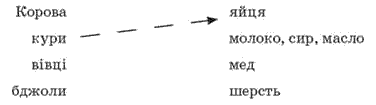 2) З’єднайте назву тварини і назву її житла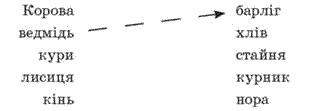  Завдання № 4: «Чия домівка?»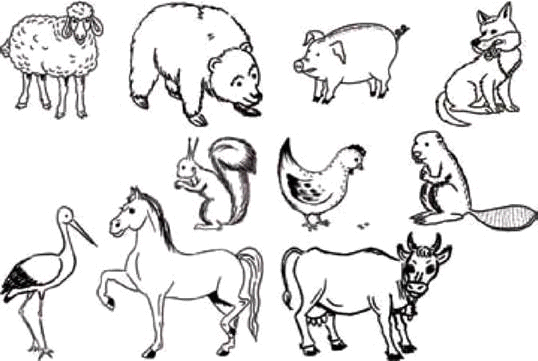 Утворіть пари: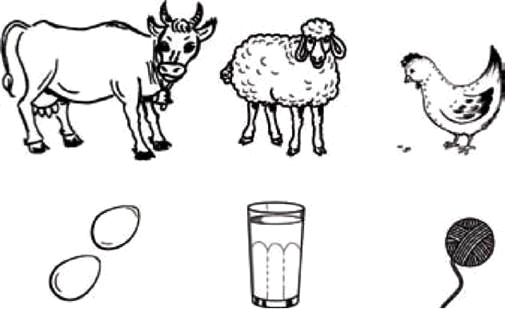 Завдання № 5: «Знайдіть зайвого»1. Корова, лось, вовк, бобер,     горобець, кріт.2. Заєць, куниця, лисиця,     карась, вовк, ведмідьЗавдання № 6:  розфарбувати розмальовку з дикими та свійськими тваринами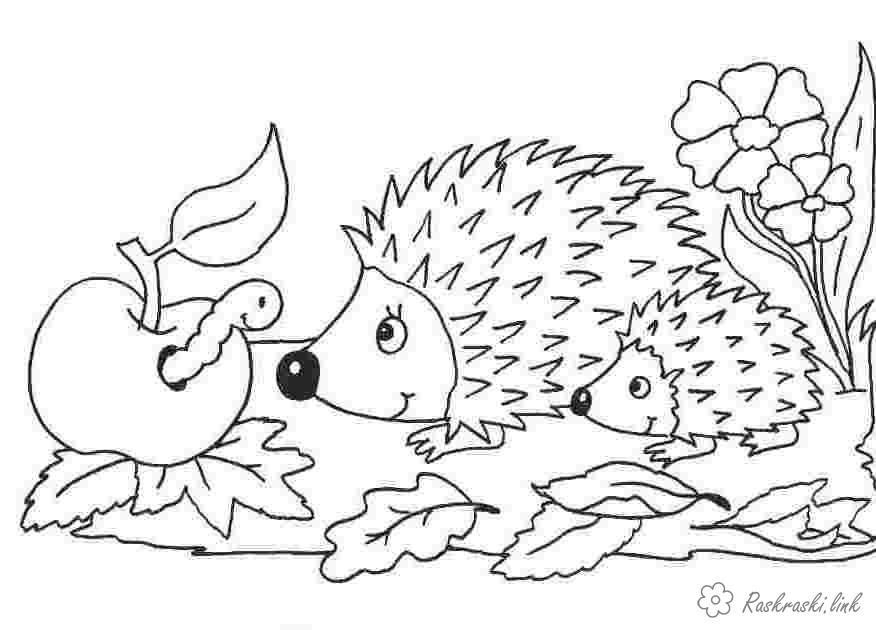 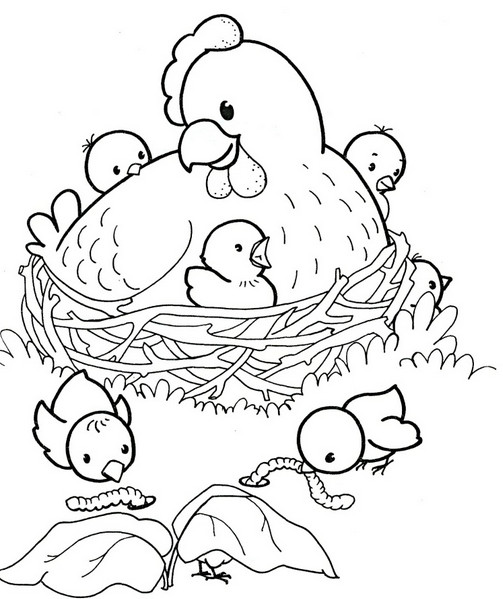 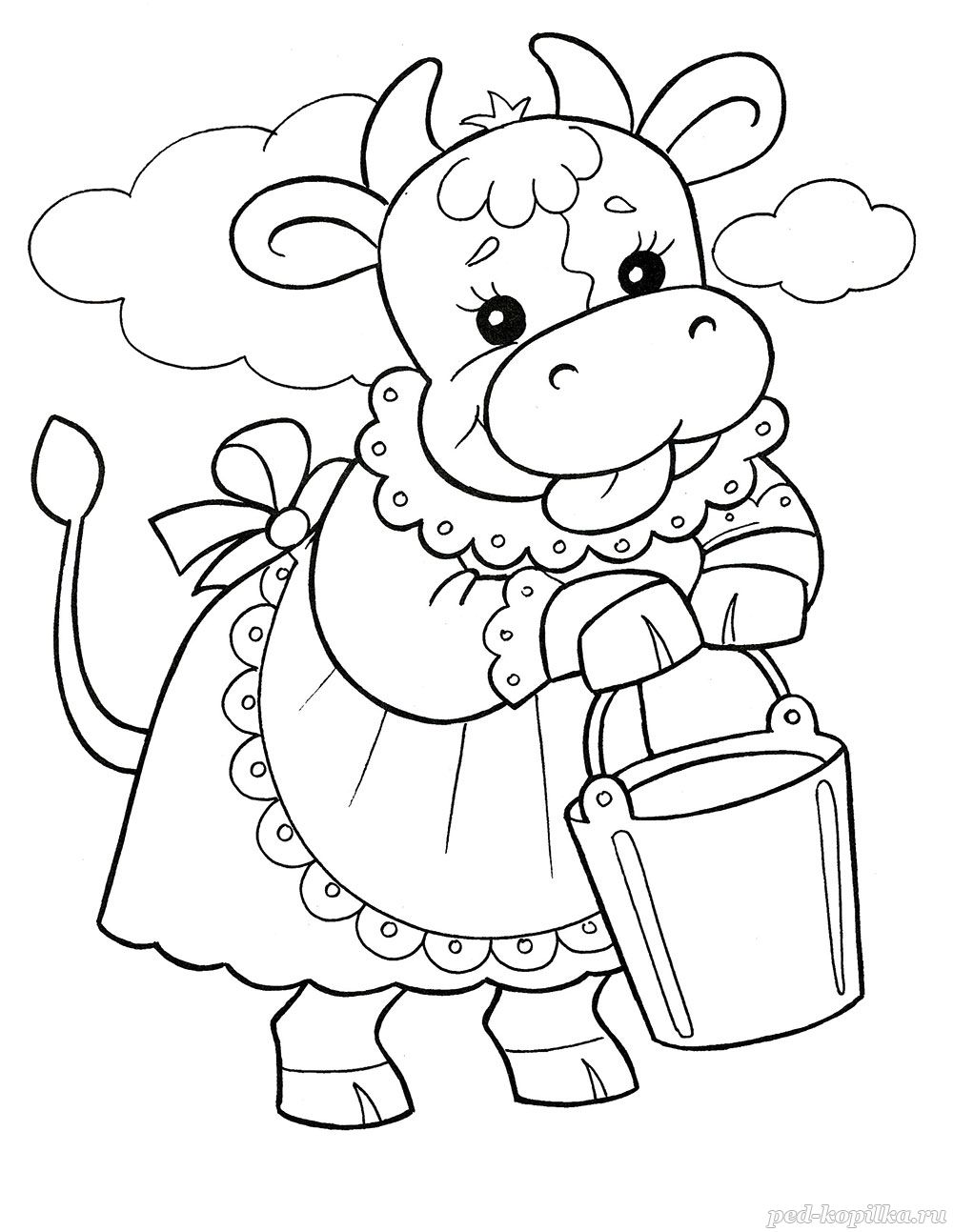 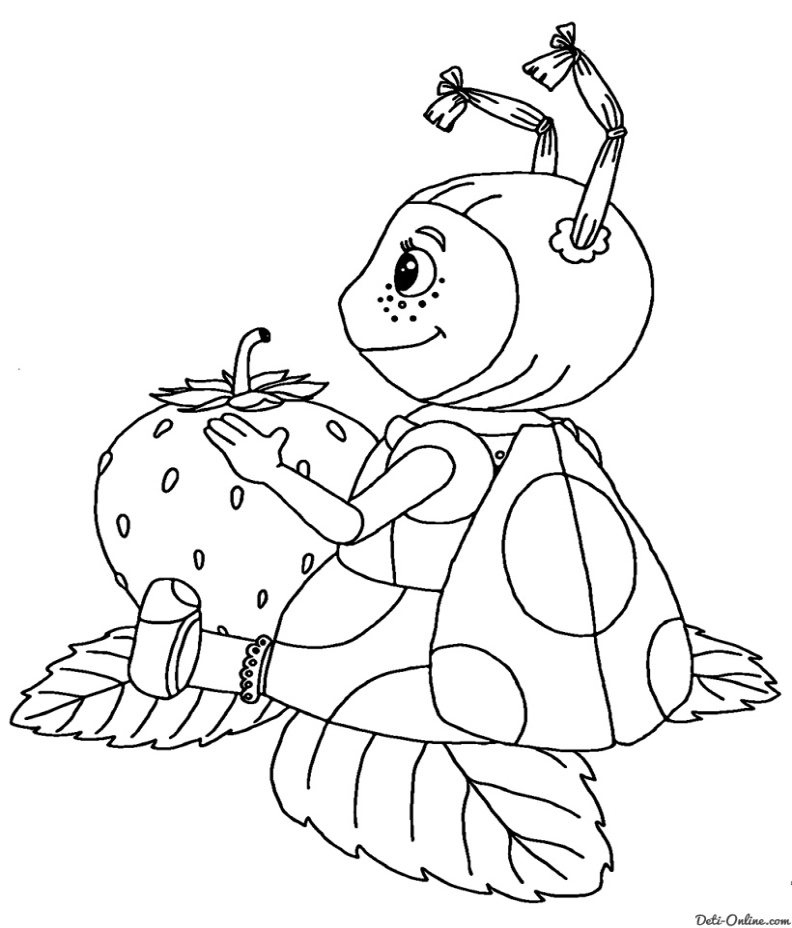 дуплонорагніздохаткабарлігконюшнясвинарниквівчарнякорівниккурник